Конспект урока (технологическая карта) по лыжной подготовке в 3 классе.Учитель: Сидыганов Виталий Фёдорович, учитель физической культурыТема урока: Передвижение на лыжах ступающим и скользящим шагом.Цель урока: Ознакомить с техникой ступающего и скользящего шагов на лыжах без палок, формировать умение движения на лыжах по полосе препятствий с соблюдением дистанции.Задачи урока:Образовательные:Ознакомление и обучение технике ступающего и скользящего шага без палок на полосе препятствий.Физиологические:развитие физических качеств (быстроты, выносливости) и координационных способностей.Воспитательные:формирование сознательного отношения при выполнении упражнений, воспитание коллективизма, взаимопомощи, самостоятельности.Предметные умения:Формирование первоначальных представлений о значении физической культуры для укрепления здоровья человека.УУД:Личностные универсальные учебные действия:Ориентация в нравственном содержании и смысле как собственных поступков, так и поступков окружающих людей...Познавательные учебные действия:Ориентироваться на разнообразие способов решения задач.Регулятивные учебные действия:Учитывать выделенные учителем ориентиры действия в новом учебном материале в сотрудничестве с учителем.Коммуникативные учебные действия:Формулировать собственное мнение и позицию.Контролировать действия партнёра.Использовать речь для регуляции своего действияЧасть урокаДеятельность учителяДеятельность учащихсяДозировка 1. Подготовительная часть 1. Подготовительная часть 1. Подготовительная часть 1. Подготовительная часть 1. Подготовительная часть 1. Подготовительная часть Получение лыж, выход на улицу.3 мин.2. Построение класса в шеренгу, приветствие, расчет по порядку номеров.Передвижение к школьному лыжному стадиону.Надеть лыжи и построится.Учитель:Ребята! Мы с вами сегодня изучим несколько способов передвижения на лыжах на полосе препятствий. Вопрос ученикам:Кто сможет объяснить, что говорят нам эти слова?Ступающий и скользящий -А кто сможет объяснить, что такое полоса препятствий. Учитель:Тогда кто из вас может сформулировать тему нашего урока?(способы выполнения шагов дети дают пояснение).Передвижение ступающим и скользящим шагом3Личностные: проявляютдисциплинированность,трудолюбие и упорство вдостижении поставленныхцелей; активно включаются вобщение и взаимодействие сосверстниками на принципахвзаимопомощи исопереживания.Регулятивные: принимают исохраняют учебную задачупри выполнении упражнений;принимают инструкциюпедагога и четко следуют ей;осуществляют итоговый ипошаговый контроль;адекватно воспринимаютоценку учителя3. ОРУ на лыжах.1) И. п- Узкая стойка ноги врозь, руки на поясе.Поворот головы вправо;И. п;Поворот головы влево;И. п.2) И. п.-Узкая стойка ноги врозь, руки к плечам1-4 Круговые вращения руками вперед.5-8 тоже назад.3) И.п.-Узкая стойка ноги врозь, руки на поясе.1- Поворот туловища влево; 2-И.п;3- Поворот туловища вправо; 4-И.п;4) И.п- Узкая стойка ноги врозь, руки на поясе.1-2 Наклон туловища вперед;3-4 Наклон туловища назад;И.п- Узкая стойка ноги врозь, руки на поясе.1-2. Наклон туловища влево;3-4. Наклон туловища вправо.И.п.-Узкая стойка ноги врозь.1-8 прыжки на двух ногахПовтор 4 разаПовтор 6 разПовтор 4 разаПовтор 4 разаПовтор 6 разПовтор 4 раза5Личностные: проявляютдисциплинированность,трудолюбие и упорство вдостижении поставленныхцелей; активно включаются вобщение и взаимодействие сосверстниками на принципахвзаимопомощи исопереживания.Регулятивные: принимают исохраняют учебную задачупри выполнении упражнений;принимают инструкциюпедагога и четко следуют ей;осуществляют итоговый ипошаговый контроль;адекватно воспринимаютоценку учителя2.Основная часть 2.Основная часть 2.Основная часть 2.Основная часть 2.Основная часть 2.Основная часть 1. Обучение технике ступающего шага без палок.а) Показ.б) Объяснение.Ступающий шаг- это ходьба на лыжах с поочередным приподниманием носков лыж, прижимая пятку лыжи к снегу, правая рука выносится вперед вместе с левой ногой, а левая рука выносится вперед вместе с правой ногой , туловище несколько наклонено впередПодводящие упражнения для овладения техникой ступающим шагом.И. п- О.С на лыжах.1-4- Передвижение приставным шагом влево;5-8- Передвижение приставным шагом вправо;И. п- Узкая стойка ноги врозь руки на поясе.поднимаем носок правой лыжи вверх;резко отпускаем носок правой лыжи на снег.3-4 То же самое правой ногой.3) передвижение ступающим шагом по полосе препятствий.Повтор 4 разаПовтор 4 разаПовтор 2 полосы препятствий5 минРегулятивные: осуществляютпошаговый контроль своихдействий, ориентируясь напоказ движений учителем.Познавательные: Общеучебные – самостоятельновыделяют и формулируютцели; Логические –осуществляют поискнеобходимой информации (из рассказа учителя, повоспроизведению из памяти)Коммуникативные:используют речь длярегуляции своего действия;взаимодействуют сосверстниками в совместнойдеятельности; контролируютдействия партнера1. Обучение технике ступающего шага без палок.а) Показ.б) Объяснение.Ступающий шаг- это ходьба на лыжах с поочередным приподниманием носков лыж, прижимая пятку лыжи к снегу, правая рука выносится вперед вместе с левой ногой, а левая рука выносится вперед вместе с правой ногой , туловище несколько наклонено вперед1. Изучение техники скользящего шага без палок.а) Показ.б) Объяснение.Лыжник отталкивается поочередно то правой, то левой ногой, при отталкивании правой ногой левая сгибается в колене и выносится вперед. На нее полностью переносится тяжесть тела, и происходит скольжение, туловище при этом наклонено вперед. Затем наоборот.5 минРегулятивные: осуществляютпошаговый контроль своихдействий, ориентируясь напоказ движений учителем.Познавательные: Общеучебные – самостоятельновыделяют и формулируютцели; Логические –осуществляют поискнеобходимой информации (из рассказа учителя, повоспроизведению из памяти)Коммуникативные:используют речь длярегуляции своего действия;взаимодействуют сосверстниками в совместнойдеятельности; контролируютдействия партнераПодводящие упражнения для овладения техникой скользящим шагом1) И. п- О.С. «Самокат»1-4 скользим на левой лыже, толкаясь правой лыжей;5-8 скользим на правой лыже толкаясь левой лыжейДети скользат на левой лыже, толкаясь правой и наоборот 3Регулятивные: осуществляютпошаговый контроль своихдействий, ориентируясь напоказ движений учителем.Познавательные: Общеучебные – самостоятельновыделяют и формулируютцели; Логические –осуществляют поискнеобходимой информации (из рассказа учителя, повоспроизведению из памяти)Коммуникативные:используют речь длярегуляции своего действия;взаимодействуют сосверстниками в совместнойдеятельности; контролируютдействия партнераЛыжная эстафета с элементами лыжного паркура по полосе препятствий.Две команды участвуют в эстафете.Цель – выявить самую ловкую и быструю команду при прохождении полосы препятствий«Слалом» - вешки ставятся по прямой на расстоянии 3 метра друг от друга. Задача: проехать между ними.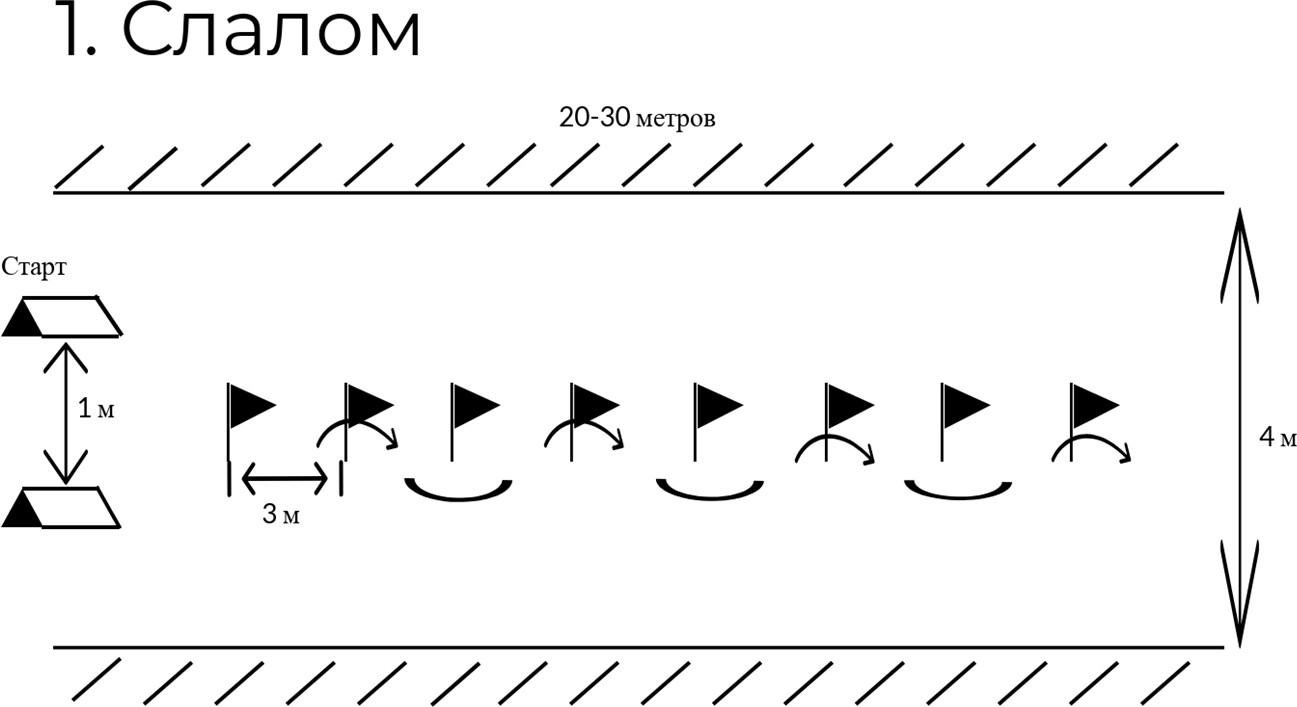 3Регулятивные: осуществляютпошаговый контроль своихдействий, ориентируясь напоказ движений учителем.Познавательные: Общеучебные – самостоятельновыделяют и формулируютцели; Логические –осуществляют поискнеобходимой информации (из рассказа учителя, повоспроизведению из памяти)Коммуникативные:используют речь длярегуляции своего действия;взаимодействуют сосверстниками в совместнойдеятельности; контролируютдействия партнераЛыжная эстафета с элементами лыжного паркура по полосе препятствий.Две команды участвуют в эстафете.Цель – выявить самую ловкую и быструю команду при прохождении полосы препятствий«Восьмерка» - из обручей или конусов выкладывается два круга по 4м в диаметре. Расстояние между кругами 9 м (если мерить от центра каждого круга). В центре каждого круга ставится табличка с номером и стрелкой, указывающей очередность прохождения кругов и направление движения. Задача: Движение по заданной траектории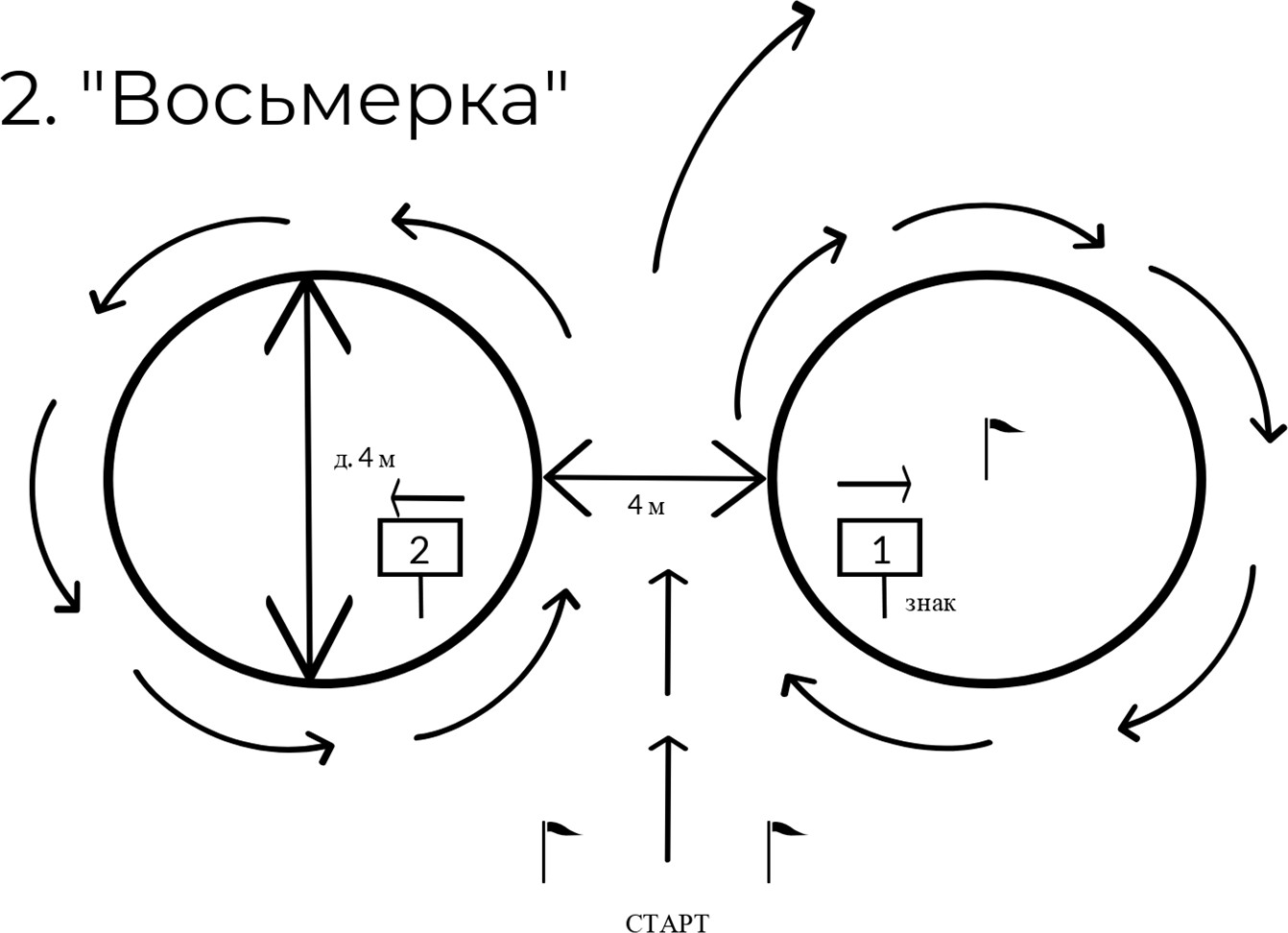 3Регулятивные: осуществляютпошаговый контроль своихдействий, ориентируясь напоказ движений учителем.Познавательные: Общеучебные – самостоятельновыделяют и формулируютцели; Логические –осуществляют поискнеобходимой информации (из рассказа учителя, повоспроизведению из памяти)Коммуникативные:используют речь длярегуляции своего действия;взаимодействуют сосверстниками в совместнойдеятельности; контролируютдействия партнераЛыжная эстафета с элементами лыжного паркура по полосе препятствий.Две команды участвуют в эстафете.Цель – выявить самую ловкую и быструю команду при прохождении полосы препятствий«Лесенка» - гимнастические палки кладутся перпендикулярно направлению движения на расстоянии 40-50 см друг от друга. Задача: перешагнуть все препятствия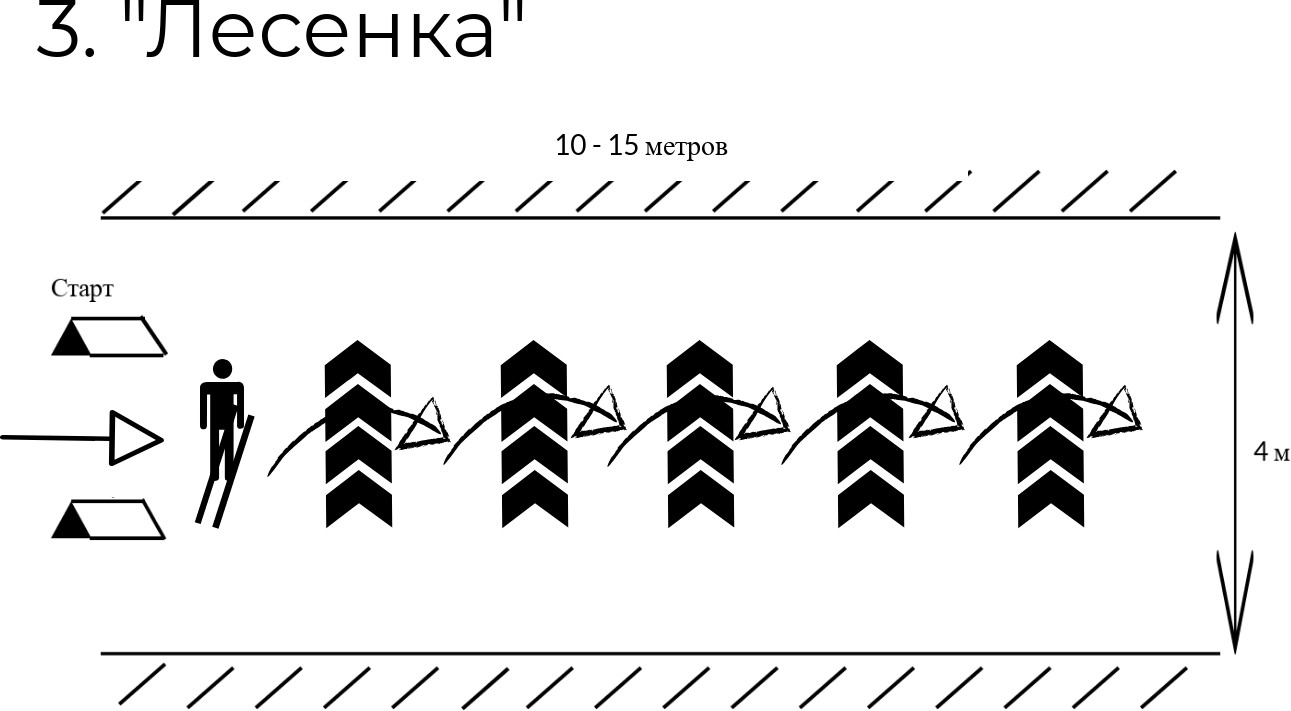 3Регулятивные: осуществляютпошаговый контроль своихдействий, ориентируясь напоказ движений учителем.Познавательные: Общеучебные – самостоятельновыделяют и формулируютцели; Логические –осуществляют поискнеобходимой информации (из рассказа учителя, повоспроизведению из памяти)Коммуникативные:используют речь длярегуляции своего действия;взаимодействуют сосверстниками в совместнойдеятельности; контролируютдействия партнераЛыжная эстафета с элементами лыжного паркура по полосе препятствий.Две команды участвуют в эстафете.Цель – выявить самую ловкую и быструю команду при прохождении полосы препятствий«Зона движения без палок» - с помощью конусов и гимнастических палок обозначается место, где ученики оставляют палки. По возможности делается отдельная петля для движения без палок. После ее прохождения участники возвращаются и берут свои палки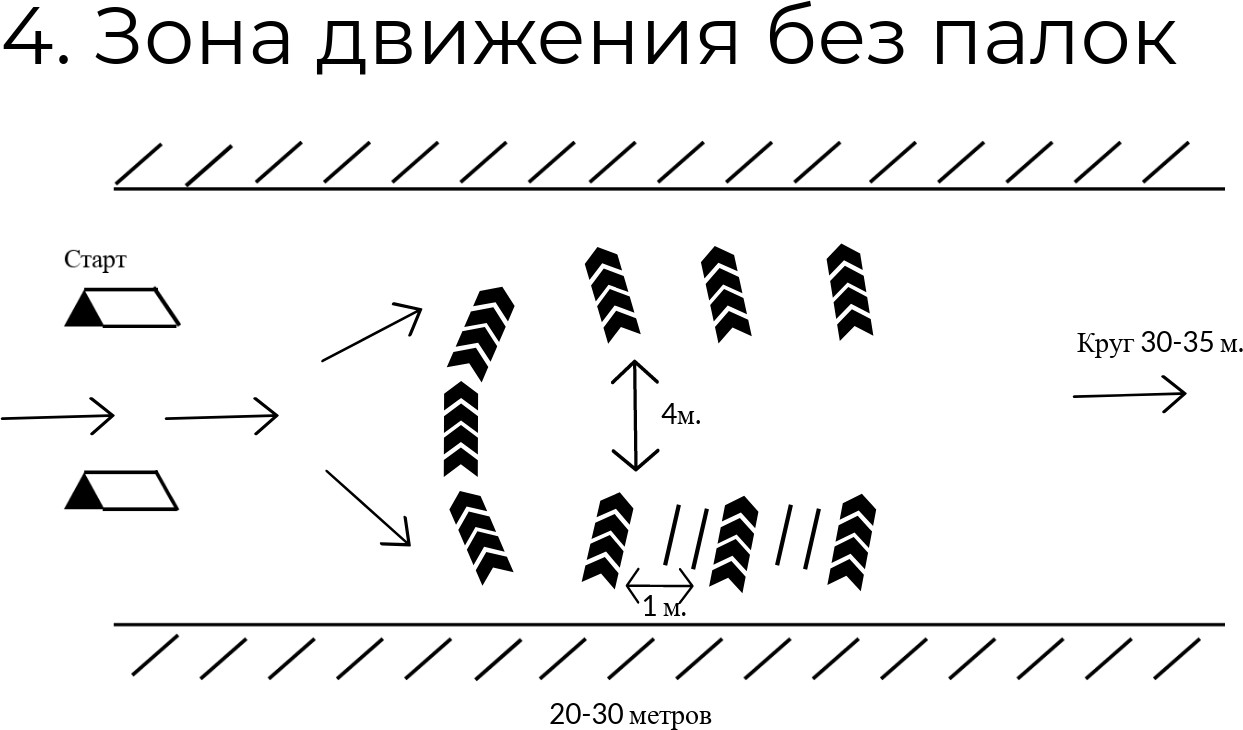 3Регулятивные: осуществляютпошаговый контроль своихдействий, ориентируясь напоказ движений учителем.Познавательные: Общеучебные – самостоятельновыделяют и формулируютцели; Логические –осуществляют поискнеобходимой информации (из рассказа учителя, повоспроизведению из памяти)Коммуникативные:используют речь длярегуляции своего действия;взаимодействуют сосверстниками в совместнойдеятельности; контролируютдействия партнера«Ворота» - Из вешек или палок делаются ворота. Сами ворота располагаются змейкой. Задача: пройти участок, не уронив ни одной вешки. Примечания: палки можно расположить под углом, образовав домик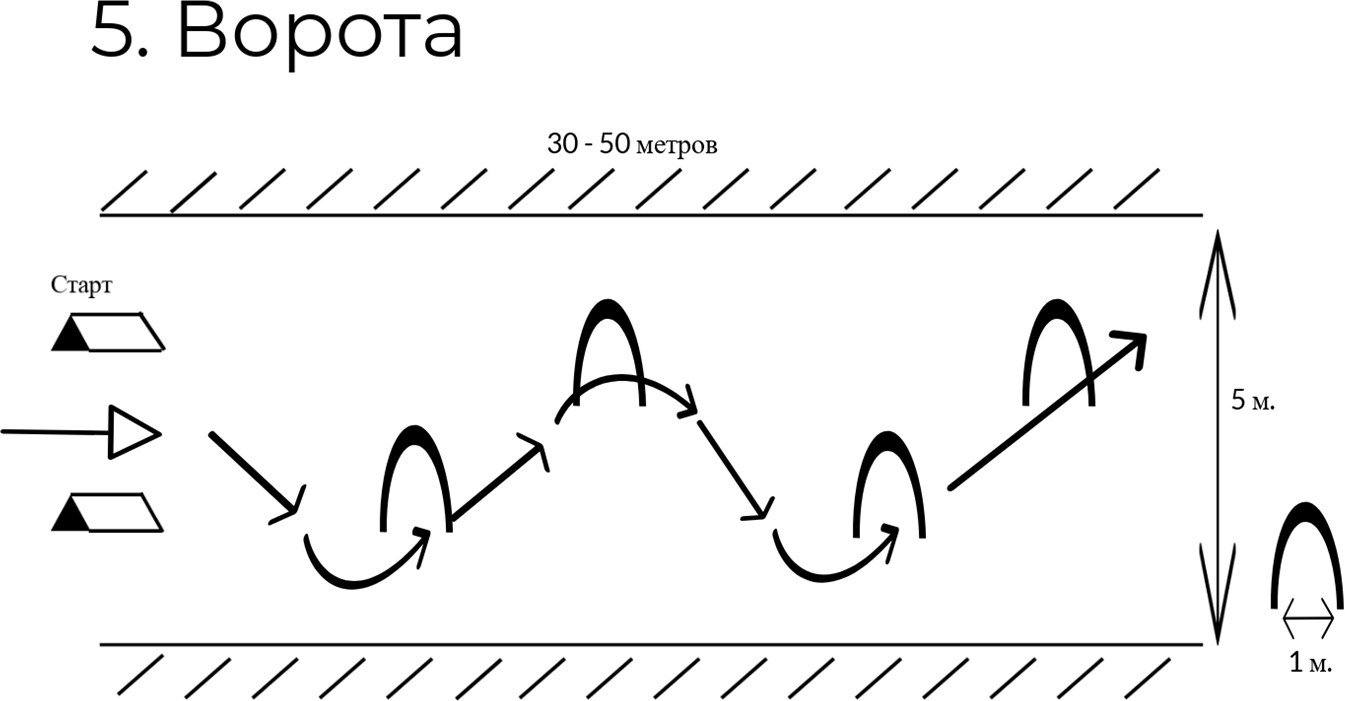 3Регулятивные: осуществляютпошаговый контроль своихдействий, ориентируясь напоказ движений учителем.Познавательные: Общеучебные – самостоятельновыделяют и формулируютцели; Логические –осуществляют поискнеобходимой информации (из рассказа учителя, повоспроизведению из памяти)Коммуникативные:используют речь длярегуляции своего действия;взаимодействуют сосверстниками в совместнойдеятельности; контролируютдействия партнераРефлексия Подведение итогов урока.Обобщить полученные на уроке сведения.Провести беседу, «Скакими трудностямистолкнулись», «Чтобольше всегопонравилось».Отметить всехучеников.Переход в спортивный зал.Сдача инвентаря.Дети анализируют иобъективнооцениваютрезультатысобственнойдеятельности.Адекватновоспринимаютоценку.6Формирование уменияанализировать и объективнооценивать свои результаты,свою работу на занятии